Муниципальное бюджетное дошкольное образовательное учреждение «Детский сад общеразвивающего вида №1 «Маленькая страна» города Новочебоксарска Чувашской Республики Материал для участия в Конкурсе на присуждение ежегодных денежных поощрений Главы Чувашской Республики для поддержки инноваций в сфере образования педагогическими работниками 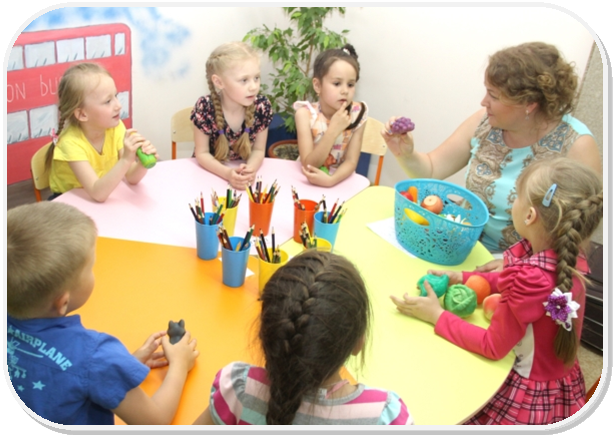 город Новочебоксарск 2021 годМуниципальное бюджетное дошкольное образовательное учреждение«Детский сад общеразвивающего  вида №1 «Маленькая страна»города Новочебоксарска Чувашской РеспубликиАналитическая справкао педагогической деятельностивоспитателяПавловой Наталии Валентиновны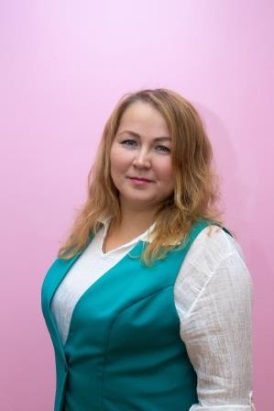 город Новочебоксарск, 2021 г.Я, Павлова Наталия Валентиновна, работаю в МБДОУ «Детский сад общеразвивающего вида №1 «Маленькая страна» города Новочебоксарска Чувашской Республики с 2013 года в должности воспитателя. Окончила ГОУ ВПО «Чувашский государственный педагогический университет им. И.Я.Яковлева» в 2006 году по специальности «Теория и методика преподавания иностранных языков и культур», прошла профессиональную переподготовку в Институте экономики, управления и права (г. Казань) по программе «Педагогика и психология дошкольного образования», имею первую квалификационную категорию. Стаж педагогической работы 11 лет.Свою педагогическую деятельность я стараюсь строить, ориентируясь на всё самое лучшее в российской педагогике. На основании заключения трехстороннего договора – соглашения от 15.01.2015 г. между Отделом образования администрации города Новочебоксарска Чувашской Республики, МБДОУ и АНО ДПО «Институт проблем образовательной политики «Эврика» на базе ДОУ вот уже 6 лет я участвую в реализации федерального проекта «Реализация основной образовательной программы в билингвальной среде детского сада». В 2018 году был первый выпуск детей билингвальной группы, которые потом продолжили углубленно заниматься английским и поступили в специализированные школы в г. Чебоксары.  Так же мною реализуется дополнительная программа «Cookies and friends» по раннему обучению дошкольников детского сада английскому языку. 1. ПОЗИТИВНАЯ ДИНАМИКА ОБРАЗОВАТЕЛЬНЫХ ДОСТИЖЕНИЙ ОБУЧАЮЩИХСЯ ЗА ПОСЛЕДНИЕ ТРИ ГОДА 1.1 Позитивная динамика освоения детьми образовательной программы дошкольного образования (по образовательным областям ФГОС дошкольного образования) на основании педагогического мониторинга 1.2. Участие воспитанников в социальных проектах, акциях и т. д.Межрегионального конкурса художественного слова имени Веры Кузьминой, Лауреат III степени в номинации «Колыбель», София Л., 2018 год; Муниципальный этап Республиканского-фестиваля «Хунав», III место, Кристина Ф. (подготовительная к школе группа «Морячок»), 2018 год;Республиканский конкурс «Мы – правнуки Яковлева» Кристина Ф., Михаил Х. (участники), 2018 год;Республиканский конкурс «Что ни в сказке сказать, ни пером описать…», посвященном 100-летию советской пожарной охраны и Году культуры безопасности в системе МЧС России, 2018 год;Республиканский конкурс «Любимый сердцу уголок» в номинация «Фотография» София И. (участие), 2019 год;Республиканский театрализованный конкурс «В мире басен Крылова» София Л., Иван А., Юлиана Р. (участие), 2019 год;Республиканский конкурс чтецов прозаических произведений на чувашском языке «Чӗрӗ сӑмах»/ «Живое слово» Кристина Ф. (участие), 2019 год;X Всероссийский дистанционный конкурс по английскому языку «Junior Jack», Алиса П., Диплом I степени, 2019 год;Патриотическая акция «Россия – это Я», подготовительная к школе группа «Морячок», 2019 год;Городской конкурс «Мы – будущее Чувашской Республики» в номинации «Лучшая детская дошкольная организация», группа «Морячок» (участие), 2019 год;Социально-значимая акция «Миска добра», 2019 год;Экологическая социально значимая акция «Добрые крышечки», группа «Морячок», 2019 год;Всероссийский конкурс «Краски Чувашии – 2019» Кристина Ф., Михаил Х. в номинации «Фото» (участие), 2019 год;Открытый конкурс буктрейлеров «Читай. Думай. Твори» в номинации «Книга моего детства», воспитанники младшей группы «Морячок» (участие), 2020 год;Всероссийский творческий конкурс детского рисунка «Ларец сказок», Екатерина Д. (участие), 2020 год;Всероссийский конкурс рисунков и творческих работ «Невероятные животные» Максим П. (участие), 2020 год;1.3. Позитивная динамика посещаемости дошкольной образовательной организации(в сравнении с муниципальными и республиканскими показателями)2. Обобщение и распространение собственного педагогического опыта в рамках профессионального сообщества.2.1. Диссеминация собственного педагогического опыта, подтверждённая результатами:- на муниципальном уровне;Выступление на городском методическом объединении  воспитателей ДОУ города Новочебоксарска на тему «Обучение дошкольников в условиях билингвальной среды» с докладом «Обучение иностранному языку в условиях билингвальной среды» (Справка Отдела образования администрации г. Новочебоксарска Чувашской Республики от 04.03.2020 г. №355)Открытое педагогическое мероприятия по билингвальному обучению «Что в волшебной шляпе?» на городском методическом объединении заведующих ДОУ города Новочебоксарска на тему «Дошкольное образование как фактор всестороннего развития личности ребенка» (Справка Отдела образования администрации г. Новочебоксарска Чувашской Республики от 11.02.2020 г. №219) -  на республиканском уровне;                                                                                                                                                                        Открытое педагогическое мероприятия по билингвальному обучению «Квест «В поисках Весны», проведенного в рамках стажировки по теме «Вариативные технологии организации образовательной деятельности в дошкольной образовательной организации» для воспитателей дошкольных образовательных организаций Чувашской Республики (Справка БУ ЧР ДПО «Чувашский республиканский институт образования» от 09.04.2019 г. №19/311) Выступление с докладом на республиканской научно-практической конференции «Реализация образовательной деятельности с детьми в соответствии с ФГОС дошкольного образования» с докладом на тему «Библиотерапевтический проект в билингвальной среде «Подарите детям чтения доброго» с применением мульт-технологий» (сертификат БУ ЧР ДПО «Чувашский республиканский институт образования» от 13.12.2018 г. №18/2693)Открытое педагогическое мероприятия по билингвальному обучению «Квест «В поисках сокровищ Джека Воробья», проведенного в рамках курсов повышения квалификации воспитателей дошкольных образовательных организаций Чувашской Республики по теме «Организация образовательной деятельности в соответствии с ФГОС дошкольного образования» (Справка БУ ЧР ДПО «Чувашский республиканский институт образования» от 12.09.2018 г. №18/510) -  на межрегиональном и всероссийском уровнях.Участие в работе международной научно-практической конференции «Актуальные вопросы исследования и преподавания родных языков и литератур» (сертификат БУ ЧР ДПО «Чувашский республиканский институт образования» от 16.11.2019 г., приказ №458 от 01.10.2019) 2.2.  Наличие профессиональных публикаций (методические разработки, методические рекомендации, статьи в профессиональных периодических изданиях, сборниках, на Интернет- сайтах и т.п.).Статья «Библиотерапевтический проект в билингвальной среде дошкольной образовательной организации «Подарите детям чтения доброго» с применением мульт-технологии»в сборнике научно-методических работ «игровые технологии билингвального образования дошкольников (Игровые технологии билингвального образования дошкольников: сборник научно-методических работ/ отв.ред.Н.В.Иванова. – Чебоксары: Чуваш.гос.пед.ун-т, 2018, с.21)Статья «Реализация современных образовательных технологий в билингвальной среде дошкольной образовательной организации (проект «Подарите детям чтения доброго» для воспитанников старшего дошкольного возраста и их законных представителей)» (Актуальные вопросы исследования и преподавания родных языков и литератур: материалы междунар.науч.-практ.конф. (Чебоксары, 16 ноября 2019г.)/ редкол.: Ж.В.Мурзина (и др.). – Чебоксары: ИД «Среда», 2020, с.279.)Публикация на сайте Академии Развития Творчества «АРТ-талант» материала «Happy Mathers Day (Свидетельство о публикации Академии Развития творчества «АРТ-талант» серия 2035-22790 от 03.03.2020г.)Публикация на сайте Академии Развития Творчества «АРТ-талант» материала «Чувашия славится неповторимыми узорами» (Свидетельство о публикации Академии Развития творчества «АРТ-талант» серия 2024-22792 от 03.03.2020г.)Публикация конспекта занятия по лепке в подготовительной к школе группе «Скафандр» на международном образовательном портале MAAM.RU (Свидетельство о публикации №1190809-016-015 от 03.03.2020 года)3. Наличие авторских программ, методических и дидактических разработок, рекомендаций, учебно-методических пособий.3.1. Наличие рецензированных авторских (собственных) образовательных программ, которые используются в воспитательно-образовательном процессе на основании локального акта по дошкольной образовательной организации.Программа по обучению детей 4-7 лет английскому языку «Ключ к знаниям» («Kay to learning»). Программа составлена в соответствии с основными базовыми законодательными актами и нормативными документами. Целью программы является развитие детей средствами иностранного языка в процессе практического овладения им как инструментом общения, формирование умений и навыков общения в ходе различных видов детской деятельности. Актуальность программы заключается в возможности обучающимся овладеть английским языком как средством общения. В процессе овладения английским языком происходит взаимосвязанное коммуникативно-речевое, социокультурное и языковое развитие дошкольников с учетом возрастных особенностей.Кандидат филологических наук,доцент ЧГПУ им. И.Я. Яковлева, А.Д. Ахвандерова3.2. Наличие рецензированных авторских (собственных) методических пособий.Мною разработаны дидактические игры: дидактические игры по обучению детей 4-7 лет английскому языку «Волшебная дверь» («The Magic Door»), «Шаг за шагом» («Step by step») и другие. Представленные игры рассчитаны для индивидуальной и групповой работы с детьми старшего дошкольного возраста. Игры являются многофункциональными и направлены на закрепление словаря английских слов по различным темам. Способствует развитию памяти, внимания, наблюдательности. Достоинство данных игр в том, что они подходят для самостоятельной детской и совместной с воспитателем деятельности. Разнообразие вариантов игр дает возможность их широкого применения. Кандидат филологических наук,доцент ЧГПУ им. И.Я. Яковлева, А.Д. Ахвандерова3.3. Наличие рецензированных авторских (собственных)  методических разработок.Мною разработаны методические рекомендации (некоторые из них были представлены на республиканских семинарах, опубликованы в печати):Методическая разработка по организации традиционных праздников и развлечений англоязычных стран с детьми дошкольного возраста, изучающих английский язык. Данный материал разработан с учетом возрастных особенностей детей дошкольного возраста и в соответствии со спецификой праздников. В методической разработке представлены требования к подбору традиционных праздников англоязычных стран, особенности подготовки к ним, необходимые оборудование и материалы, сценарии 5 праздничных мероприятий «Рождество» («Christmas»), «День всех влюбленных» («Valentine's Day»), «День благодарения» («Thanksgiving Day»), «Хэллоуин» («Halloween»), «Пасха» («Easter»). Актуальность выбранной темы состоит в том, что в наше время люди должны уметь общаться с другими народами, проявлять толерантность к ним, к их обычаям, традициям, законам. Через иностранный язык дошкольник узнает культуру, праздники и традиции народа, говорящего на нем.  Все представленные в методической разработке материалы рассчитаны на широкую аудиторию пользователей:  воспитатели, музыкальные руководители дошкольных образовательных учреждений, педагоги дополнительного образования, родители воспитанников. Помимо этого, методические рекомендации могут быть интересны как начинающему педагогическому работнику, так и опытным педагогам.Кандидат филологических наук,доцент ЧГПУ им. И.Я. Яковлева, А.Д. АхвандероваНа Международной научно-практической конференции «Актуальные вопросы исследования и преподавания родных языков и литератур» мною была представлена работа «Реализация современных образовательных технологий в билингвальном среде дошкольной образовательной организации (проект «Подарите детям чтения доброго» для воспитанников старшего дошкольного возраста и их законных представителей)», за которое получено свидетельство  об авторстве от 04.10.2019 г. №33375.24. Использование современных педагогических технологий, в том числе информационно - коммуникационных, в процессе обучения и воспитательной работе.4.1. Наличие собственного сайта (или страницы на сайте дошкольной образовательной организации), имеющего электронные материалы, используемые коллегами в воспитательно-образовательном процессе.Одним из направлений использования современных информационно-коммуникационных технологий является работа сайта нашего детского сада. Он размещен в Интернете по адресу: http://www.ds1-nowch.edu21.cap.ru/?t=eduid&eduid=10980.  На этом сайте размещена и моя личная страничка: https://ds1-nowch.edu21-test.cap.ru/personaljnie-stranici-pedagogov-doshkoljnogo-uchrezhdeniya/pavlova-nataliya-valentinovna/, на которой публикуются разработанные мною конспекты занятий, доклады и выступления, а также фотоотчеты о моей работе. Также на сайте размещена личная страничка группы «Морячок» - http://www.ds1-nowch.edu21.cap.ru/?t=hry&eduid=10980&hry=./202725/216881/216905, в которой я работаю, где рассказывается о том, как дружно живут дети группы, чем мы занимаемся, какие мероприятия у нас проходят.4.2 Описание используемых в работе цифровых образовательных ресурсов, методов фиксации и оценивания образовательных достижений воспитанников средствами ИКТ.Реализация «Основной общеобразовательной программы дошкольного образования МБДОУ «Детский сад №1 «Маленькая страна» города Новочебоксарска Чувашской Республики» предполагает активное использование в работе информационно-коммуникационных технологий и носит системный характер. В своей работе при проведении занятий с детьми использую:развивающие компьютерные программы;мультимедийные презентации – как готовые, так и созданные педагогами детского сада;с техническими средствами (телевизор, телефон, магнитофон, компьютер).Педагогическая диагностика проводится в виде мониторинга, что предполагает непрерывный процесс наблюдения, а также учета критериев и показателей по образовательным областям. Для проведения диагностики, а также для индивидуальных и групповых занятий я использую материалы Сайта «Изучаем английский», который содержит не только обучающий, но и диагностический инструментарий - http://www.study-languages-online.com/ru/en/english-for-children.html. Большим подспорьем в работе является сайт Теремок.RU - http://www.teremoc.ru/index.php, который содержит большое количество обучающих игр по различным образовательным областям. Подписка к Интернет-ресурсам, позволяет мне быть в курсе всех нововведений в системе дошкольного образования. ДОУ подключено к электронной системе образования МЦФЭР Ресурсы образования, к электронным педагогическим журналам, к сайтам для дошкольников и их родителей (законных представителей). Я зарегистрирована на сайтах сетевых образовательных сообществ (Социальная сеть работников образования «Наша сеть» - https://nsportal.ru, Международный образовательный портал – http://www.maam.ru, Всероссийский интернет-педсовет - https://pedsovet.org, Социальная сеть для педагогического сообщества - https://педагоги.онлайн).Введение в марте 2020 года режима самоизоляции вызвало необходимость организовать работу с воспитанниками онлайн с помощью специальных программ «Zoom», «Skype» и другие, а также привело к созданию видео-занятий и мастер-классов.Для фиксации достижений детей я использую программа Word, Exsel.По результатам педагогической диагностики проводится проектирование образовательного процесса. 5. Повышение квалификации, профессиональная переподготовка.5.1. Своевременное повышение квалификации с указанием количества часов и наименования программ (за последние 3 года)БУ ЧР ДПО «Чувашский республиканский институт образования» Министерства образования и молодежной политики Чувашской Республики по программе «Повышение качества образовательной деятельности педагогических работников дошкольных образовательных организаций», 72 часа, 2020 год (удостоверение ЧР21 №00999 от 21.02.2020 года)                                                                                                      ФГБОУ ВО «Чувашский государственный педагогический университет им. И.Я.Яковлева» по программе «Современные технологии обучения иностранным языкам в контексте требований ФГОС нового поколения», 72 часа, 2018 год (удостоверение 212407643992 от 12.11.2018 года)5.2  Наличие дополнительных образовательных сертификатов о повышении квалификации или переподготовке  (за последние 5 лет).БУ ЧР ДПО «Чувашский республиканский институт образования» Министерства образования и молодежной политики Чувашской Республики по программе «Методика преподавания курса/модуля «Основы финансовой грамотности» в образовательных организациях Чувашской Республики», 72 часа, 2020 год (удостоверение ЧР21 №03157 от 12.06.2020 года)                                                                                                      АНО ДПО «Инновационный образовательный центр повышения квалификации и переподготовки «Мой университет» по программе «Эффективная реализация дошкольного образования в условиях новых ФГОС», 108 часов, 2018 год (удостоверение №23-04-01 от 20.03.2018 года)ООО «Высшая школа делового администрирования» по программе «Обеспечение единства и преемственности семейного и общественного воспитания в ДОУ», 3 часа, 2021 год (сертификат 5282289044 от 03.04.2021 года)ООО «Высшая школа делового администрирования» по программе «Особенности работы образовательной организации в условиях сложной эпидемиологической ситуации», 10 часов, 2021 год (сертификат 9998289028 от 03.04.2021 года)                              5.3. Активное участие в профессиональных объединениях (описание). Участник сетевого взаимодействия в рамках реализации программ дополнительного профессионального образования с БУ ЧР ДПО «Чувашский республиканский институт образования» Министерства образования и молодежной политики Чувашской Республики (Договор о сотрудничестве №18/141 от 18.09.2018 года):- Открытое педагогическое мероприятия по билингвальному обучению «Квест «В поисках сокровищ Джека Воробья», проведенного в рамках курсов повышения квалификации воспитателей дошкольных образовательных организаций Чувашской Республики по теме «Организация образовательной деятельности в соответствии с ФГОС дошкольного образования» (Справка БУ ЧР ДПО «Чувашский республиканский институт образования» от 12.09.2018 г. №18/510) - Открытое педагогическое мероприятия по билингвальному обучению «Квест «В поисках Весны», проведенного в рамках стажировки по теме «Вариативные технологии организации образовательной деятельности в дошкольной образовательной организации» для воспитателей дошкольных образовательных организаций Чувашской Республики (Справка БУ ЧР ДПО «Чувашский республиканский институт образования» от 09.04.2019 г. №19/311) Член Всероссийского сетевого педагогического сообщества «Ped-library» г. Чебоксары (свидетельство от 2020 года)Участник сетевого педагогического сообщества MAAM.RU (свидетельство о регистрации 1190824-141-144 от 05.11.2013 года) - https://www.maam.ru/users/GutmomУчастник городского методического объединения для воспитателей по познавательно-речевому направлению- Выступление на городском методическом объединении  воспитателей ДОУ города Новочебоксарска на тему «Обучение дошкольников в условиях билингвальной среды» с докладом «Обучение иностранному языку в условиях билингвальной среды» (Справка Отдела образования администрации г. Новочебоксарска Чувашской Республики от 04.03.2020 г. №355)6. Участие в муниципальных, республиканских, всероссийских, международных образовательных проектах, экспериментах, конкурсах.6.1. Участие в международных, всероссийских образовательных проектах, экспериментах, конкурсах (за последние  3 года при наличии подтверждающих документов).Участие во Всероссийском конкурсе имени Л.С. Выготского. (Сертификат участника 18.03.2019 год г. Москва)Участие в Федеральном проекте «Реализация основой образовательной программы в билингвальной среде детского сада» (трехсторонний договор-соглашение от 15.01.2015 г. между Отделом образования администрации г.Новочебоксарска Чувашской республики, МБДОУ «Детский ад №1 «Маленькая страна» и АНО ДПО «Институт проблем образовательной политики «Эврика»), реализация которого продолжается в настоящее времяАпробация Инструментария мониторинга качества дошкольного образования в дошкольных образовательных организациях (Приказ Минобразования Чувашской Республики №1796 от 09.10.2019 год)Всероссийский конкурс «Мастер-класс педагога воспитание патриота и гражданина России 21 века», Диплом  I степени (приказ №28 от 05.12.2018 год Всероссийского сетевого издания для педагогов и учащихся образовательных организаций)6.2.Участие в республиканских образовательных проектах, экспериментах, конкурсах (за последние  3 года при наличии подтверждающих документов).Участие в Республиканском конкурсе методических разработок по финансовой грамотности (Приказ ГАУ ЧР «Центр внешкольной работы «Эткер» Минобразования Чувашии от 15.04.2019год №77-ОД)Республиканская эколого-библиотечная акция «Единый день действий «Через красоту природы – к красоте души», конкурс на лучшее эколого-просветительское мероприятие, Диплом I место, 2018 год (диплом от 26.09.2018 год БУ «Национальная библиотека Чувашской Республики»)6.3 Участие в муниципальных образовательных проектах, экспериментах, конкурсах (за последние  3 года при наличии подтверждающих документов).Городской библиотерпевтический проект «Подарите детям чтения доброго» (Прика МБУ «Центр мониторинга образования и психолого-педагогического сопровождения города Новочебоксарска Чувашской Республики» от 26.09.2018 год №38, Приказ МБДОУ «Детский сад №1 «Маленькая страна» от 12.09.2018 № 84 «Об организации инновационной деятельности»)Городской конкурс методических материалов среди педагогов ДОУ «Безопасная среда» в номинации «Видеоролик», Диплом за III место (Приказ Отдела образования администрации города Новочебоксарска №653 от 10.10.2019 год)Городской конкурс методических материалов среди педагогов ДОУ «Экологическое воспитание в детском саду», Диплом за III место (Приказ Отдела образования администрации города Новочебоксарска №298 от 09.06.2020 года)Городской фестиваль «Современные информационные образовательные технологии в ДОУ» секция «Познавательно-речевого развития», участие (Приказ №270 от 16.04.2021 года)6.4.Результаты участия в профессиональных конкурсах республиканского и всероссийского уровней (победитель, призёр, лауреат), проводимых Минобразования Чувашии, Минобразования России.Республиканский конкурс социальных проектов «Фестиваль педагогических идей» с проектом «Библиотерпевтический проект в билингвальной среде дошкольной образовательной организации «Подарите детям чтения доброго» с элементами мульт-технологии», Диплом за I место (Приказ БУ ДПО «ЧРИО» №658/1 от 26.12.2018 год)I Республиканский конкурс педагогического мастерства «Игровые технологии билингвального образования дошкольников» по направлению «Обучение иностранным языкам «Иностранный язык для дошкольника», Диплом III степени, 2018 годРеспубликанский этап всероссийской заочной акции «Физическая культура и спорт – альтернатива пагубным привычкам» номинация «Физкультурно-оздоровительные технологии», Диплом призера (Приказ ГАУ ЧР ДО «Центр Авангард» Минобразования Чувашии)Республиканский педагогический конкурс разработок мероприятий внеурочной деятельности «Новые идеи» в номинации «Экологическая культура», лауреат III степени 2019 год (приказ БУ ЧР ДПО «Чувашский республиканский институт образования» Минобразования Чувашии, №522 от 28.10.2019 год)7. Наличие государственных и ведомственных наград и поощрений.7.1. Наличие государственных и  наград и поощрений.Государственных наград и поощрений не имеется.7.2 Наличие ведомственных наград и поощрений.Почётная грамота Отдела образования администрации города Новочебоксарска за многолетний добросовестный труд в деле воспитания и обучения подрастающего поколения и в связи с празднованием Дня дошкольного работника (Приказ №529 от 24.09.2015 года)Почётная грамота Главы города Новочебоксарска Чувашской Республики за добросовестный труд в сфере образования и в честь Дня города, 2016 годПочетная грамота Министерства образования и молодежной политики Чувашской Республики за большой личный вклад в дело обучения и воспитания подрастающего поколения и многолетний плодотворный труд (Приказ от 14.08.2020 №16-н)Претендент:                                                                   Н.В. ПавловаПредседатель педагогического совета                       И.В. ОвсянниковаЗаверяю:                                                                         Заведующий 	И.В. Овсянникова